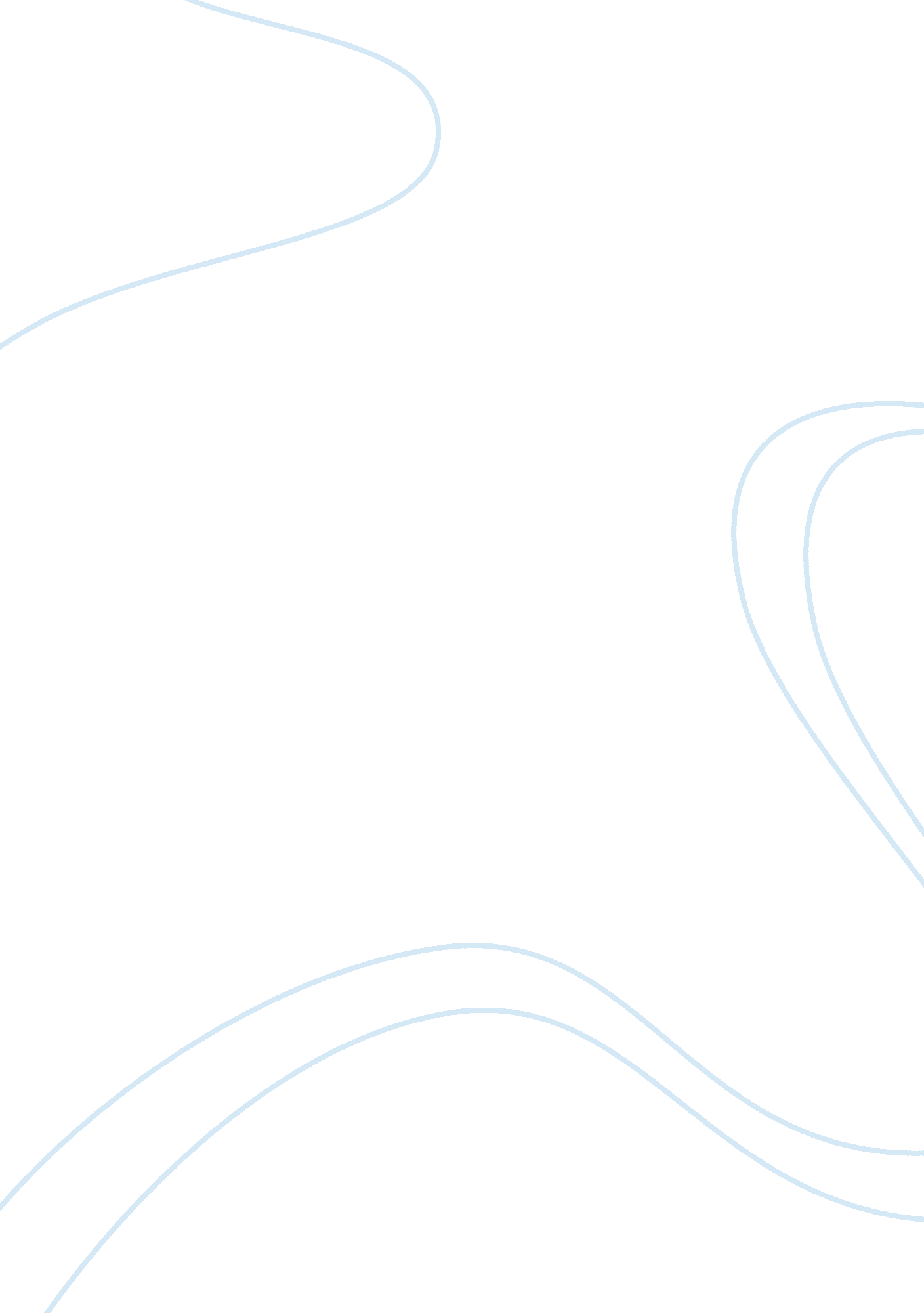 Advantages of college lifeLife, Friendship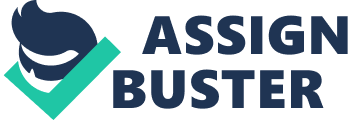 Advantages of College Life Introduction I. Attention Grabber Let me tell you a story about myself, before I came to TARC, I had joined the gangster in my hometown. The life of gangster, I can use a word to describe it irritate. Why? Because I have to always take care of my life if not I will die at anytime and in anywhere, even worst is if you get killed there was no body will know where is the dead body at. Besides that, I also have been smart to take care subordinate or brothers make sure that they are saved. It is quite enjoy at that moment. But after form four, I decided to quit the gangster life and focus more on my study. Finally I successes get a good result in SPM, so I came here, TARC to continue my study in Mechatronics. The importance is do you guys know why suddenly I have change my mind thinking and focus on my study. It is because I realize that there are more advantages of college life than gangster life. II. Reveal Topic Today, I would like to talk about some advantage of college life. III. Relevance Statement College is an institution of higher learning that grants the bachelor's degree in liberal arts or science or both. Besides that, we also can say that it is student’s second home. In college, everyone act just like a big family, for example lecturer just like student’s father or mother, because they so take care their student. And among the student they just like brothers and sisters, who always helping each other. Actually college life just as a life at home but sometimes it may be relaxed than home life. IV. Preview Benefit of College life: 1. Meet more Friends. 2. Gain more Knowledge. 3. Self-development Body I. College life can meet more friends. To meet more friends is importance task in our life, because you can survive without any friends as you are living in society. Besides, meet more friends can help you increase your society circle, so that next time you need help will be easier to solve. For example, when you facing the trouble the person help you most sure is your friend. In college life, you will meet with several types of friends such as happy type, negative thinking type, hard work type, fast work type and others. You have a choice either to be their friend. Other than that, after you have friends, you can have fun with them, such as party, travelled and others. So that, you will be more happy and felt stress less, enjoy the college life. II. College life can gain more knowledge Knowledge is wide, and we cannot handle it in once time, we need keep learning from our life. In college we sure can gain more knowledge, the key word is either you want to learn or not. Knowledge can learn from 1. Event organize If you join the event organize, the knowledge you gain is problem solving skill. In any event, there must a problem overcome and block you to proceed. So you should learn the knowledge from problem solving. 2. Hobby Hobby is the additional knowledge, which is your interest at. 3. Competition From competition, you will gain much knowledge respect to your study course. For engineering student most probably is gain the technical skill. III. College life can self-development After you have entered the college means that you are not a child any more, you should have done everything by yourself not parent. The self-development includes activities that improve awareness and identity, develop talents and potential, and build human capital and others. Some examples of self-development are communication skill, physical skill, self-confidence, self-motivation and others. If you have this all skill and attitude you can be treated as a success people in society. Conclusion I. Summary College life can have many benefits such as know more friends to increase your society circle. Besides that, also can increase knowledge which out of study in class. Moreover, college life can let student self-improvement to be a more quality person. II. Memorable closing Anyway from my view, the most advantage in college life is friendship, because it is hard to have a person who are trusted on you, teamwork with you and stay besides you until the end of study. Reference 1. Clint Pardoe. 2010, the four secret to college life success. America 2. http://listverse. com/2007/09/28/top-10-tips-for-self-development/ 